La saison 2020/2021 débute le lundi 07 septembre 2020 pour la Course à pied (CAP), le mardi 08 septembre 2020 pour la marche nordique (MN) et le mercredi 09 septembre 2020 pour l’école d’athlétisme. Nouveaux et anciens athlètes, nous vous invitons donc, dès à présent, à préparer votre dossier d’inscription pour votre adhésion au JOGGING CLUB LE POIRE SUR VIE.La cotisation prend en compte la licence officielle à la Fédération Française d’Athlétisme (FFA) et de ses structures décentralisées (Ligue des Pays de la Loire et Comité de Vendée), une assurance responsabilité civile et dommages corporels couvrant l’accident éventuel survenu lors des entraînements ou des compétitions et une participation à la vie du club (déplacements sportifs, frais administratifs, coaches…).L’athlète s’engage pour la saison à participer aux entraînements, aux compétitions, à l’assemblée générale et aux différentes manifestations organisées par le club : présence ou représentation par 1 bénévole obligatoire à la Course Nature de la Vie (les 12 & 13 décembre 2020) et au Tripleffort (la date n’est pas encore définie). Les athlètes devront fournir les documents suivants, dûment complétés et lisiblement libellés :la fiche d’inscription ci-jointe dûment complétée (à imprimer)un certificat médical, datant de moins de 6 mois « d’absence de contre-indication à la pratique du sport en Compétition », en cas de nouvelle inscription ou de changement de catégories pour la saison 2020-2021 (cf. Fiche d’athlète) ou de fin de validité de votre certificat médical (valable 3 ans). OUavoir rempli le questionnaire de santé et se voir dispenser de présenter un nouveau certificat médical pendant 3 ans, pour un renouvellement de licence. (cocher et signer cf fiche d’athlète) Dans les conditions prévues par le code du sport, le soussigné peut attester avoir rempli le questionnaire de santé et se voir dispenser de présenter un nouveau certificat médical.Tout questionnaire non rempli en ligne, ne permettra pas la saisie de la licence.Questionnaire à remplir sur le compte FFA “webservicesffa.athlé.fr” ou suite au mail reçu.une photo d’identité afin de réaliser un trombinoscope et mieux se connaitre (ou reconnaitre). Pour les nouveaux licenciés seulement.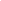 l’autorisation parentale (pour les mineurs) : voir feuille jointele règlement à l’ordre du Jogging Club le Poiré sur Vie de la cotisationUne réduction de 10 € est accordée pour plusieurs licences au sein d’une même familleLe tarif sera majoré de 5€, en dehors des permanences pour les renouvellements de licence. Pour les nouveaux adhérents, majoration de 5€ au-delà du 15 octobre 2020Le Jogging Club accepte les Coupons-Sport et les Chèques-vacances.Aucun remboursement même partiel, ne sera accordé aux adhérents quittant le club en cours de saison.Afin de remettre les dossiers d’inscription, des permanences auront  lieu les samedi 22 et 29 aout et 05 septembre de 10h00 à 12h00 et les mercredis 26 aout et 02 septembre de 18h15 à 19h30, (salle de la Montparière- à voir si travaux terminés) au Poiré Sur Vie. Bonne saison à toutes & à tous.Le Président du JCPV				Eric LORIN	 FICHE ATHLÈTE			N° licence : …………………………………………………. (Si déjà licencié)         Nouveau licencié □NOM : ………………………………………………	Prénom :…………………………………………………Né(e) le :…………………………………………….	Sexe : 	□   Féminin     /       □  Masculin Nationalité : ……………………………………		Catégorie : ………………………………………………Adresse :…………………………………………………………………………………………………………..	…………………………………………………………………………………………………………...Téléphones :	Domicile : …………………………….         Portable : ………………………………….E-mail (obligatoire) :	__ __ __ __ __ __ __ __ __ __ __ __ __ __ __ __ __ __ __    écrire lisiblement en capitalesÉtablissement scolaire ou entreprise :…….………………………………………………………………………………Licence Loisir (toutes courses, mais pas de classement aux championnats organisés par la FFA)  100 € : Espoirs, seniors, masters  80€ : Cadets, Juniors 75€ : Benjamins Minimes 75€ : Eveil athlétique, poussins (Découverte école d’athlétisme)80€ : Marche NordiqueLicence Compétition (toutes courses y compris championnats organisés par la FFA)  120 € : Cadets, juniors, espoirs, seniors, masters80€ : Benjamins, minimes 100€ : Marche nordique Merci d’entourer votre tarif/catégorie Atteste avoir rempli mon questionnaire de santé        □               Signature : Partie réservée au médecinJe soussigné(e), ………………………………………..……… Docteur en médecine, certifie après examen Que ………………………………………………………………...................... né(e) le…………………..		Ne présente aucune contre-indication à la pratique du sport en Compétition. Fait à ……………………………………………………………………………………, le ……………………………………………Cachet du médecin						Signature du médecinAUTORISATION PARENTALEJe soussigné(e), NOM …………………………………………	                            Prénom ………………………………………Père, Mère, Tuteur (rayer les mentions inutiles)De l'enfant : NOM ………………………………………Prénom ……………………………………………Né(e) le ………………………………………               à …………………………………………………Domicilié(e)	………………………………………………………………………………………………………………………………………………………………………………………………………………………………………………………Téléphones :Domicile …………………………………………………………………Travail ……………………………………………………………………..Portable …………………………………………………………………..Autorise mon enfant à pratiquer l’athlétisme en entraînements et compétitions sous les couleurs du Jogging Club le Poiré sur Vie (J.C.P.V.) pour la saison 2019-2020, à prendre le car ou tout autre type de transport au cours des compétitions. Autorise également le club à prendre toute décision de soin, d’hospitalisation ou d’intervention chirurgicale en cas de nécessité constatée par le médecin, et ce dans l’impossibilité de me joindre.Autorise à prendre des photos ou vidéos de mon enfant dans le cadre de l’animation du site internet du Club et/ou pour article de presse.Fait à	………………………………………………………………, le …………………………………………...Signature du responsable légal :RAPPEL DES CATÉGORIESSelon le règlement, les types de licences et les catégories d’âges sont les suivantes (le changement de catégorie intervient au 1er novembre) :ENTRAINEMENTSStade et salle de La Montparière, Le Poiré sur VieÉcole d’Athlé + Poussin + Benjamin : avec entraîneur spécialiséMercredi de 17h30 à 19h00  au stade de la MontparièreCourse à pied (CAP) Cadets à Vétérans : avec entraîneur spécialiséLundi de 19h30 à 21h00 : Séance technique au stade de la Montparière avec les MNMercredi de 19h30 à 21h00 : Séance fractionnée au stade de la MontparièreDimanche matin : sortie club, entre 1h00 et 2h00, à partir de 8h30 (de juin à août) et 9h00 (de septembre à mai). RDV sur le parking du stade de la Montparière pour départ commun, après 25 à 35 min plusieurs groupes pourront se former selon les allures de chacun. Marche nordique (MN) : avec un entraîneur diplômé et trois en cours de formationGroupe Loisir : Lundi de 9h15 à 11h00Samedi de 9h00 à 11h00Groupe Sportif :- Lundi de 19h15 à 20h45 : séances technique au stade de la Montparière avec les CAP- Mardi de 18h45 à 20h15: séances technique spécifique marche nordique- Samedi de 8h30 à 11h: sortie nature*Les lieux de départ seront communiqués par mail.MUTATIONTout athlète souhaitant prendre une licence pour la saison 2020/2021 au sein du JOGGING CLUB LE POIRE SUR VIE (loisirs ou compétition) et ayant été licencié dans un autre club en 2019/2020 s’acquittera du montant de la mutation auprès de la FFA.DROIT A L'IMAGE            De par sa participation, le licencié renonce à tout droit personnel à image et autorise le JOGGING CLUB LE POIRE SUR VIE ainsi que ses ayants-droits et partenaires à utiliser celle-ci sur tout support, pour une durée de 2 ans, dans le monde entier et sans aucune contrepartie.JUSTIFICATIF DE FACTURE            Je souhaite que me soit fournie une attestation de paiement de facture.PERMIS DE CONDUIRE N° de permis de conduire – Obligatoire dans le cadre du bénévolat à La Course NatureCOURSE NATURE DE LA VIE – 12 et 13 décembre 2020Je serai présent le samedi 12 décembre 2020              de 	à Je serai présent le dimanche 13 décembre 2020               de 	   à(Rappel : présence ou représentation obligatoire) Merci.Fait à : Le : 								Signature :CATEGORIESANNEE DE NAISSANCEEVEIL  ATHLETIQUE2011 à 2013POUSSIN2009 - 2010BENJAMIN2007 - 2008MINIME2005 - 2006CADET2003 - 2004JUNIOR2001 - 2002ESPOIR1998 - 2000SENIOR1986 à 1997MASTER1985 et Avant